Dzień 1 16.09.24Wyjazd z Kartuz Gniezno Świebodzin, Międzyrzecz, ŁagówZakwaterowanie w Hotelu Olimpik i obiadokolacjaDzień 2 17.09.24śniadanie Zielona Góra zwiedzanie, Wejście do Muzeum m.in Wina Nowa Sól/ Żary/ Żagań/ Kożuchów/ Krosno OdrzańskieEnoturystyka (to turystyka winiarska) degustacja wina i przekąski (sery, wędliny i pieczywo) i spacer nad Odrą Kolacja w HoteluDzień 3 18.09.24 śniadaniePoczdam kompleks SanssociNowy Pałac, Pałac Charlottenhof, Pałac i Park Sanssouci, Pawilon chiński, Pałac Cecilienhof, winnice wejście do Muzeumobiadokolacja w Hotelu Dzień 4 19.09.24 śniadanie Berlin Dworzec, Brama Brandenburska, Katedra Berlińska , Gmach Parlamentu, Pomnik pomordowanych Żydów, wejście do Muzeumobiadokolacja w Hotelu Campanile Szczecin Dzień 5 20.09.24śniadanieSzczecin zwiedzanie i wejście do muzeumobiad Koszalin Powrót do KartuzDodatkowe informacje: Przejazd komfortowym autokarem z Kartuz Zakwaterowanie w Hotelu, w pokojach 2-3 osobowych z łazienką *Wyżywienie HB (śniadania i obiadokolacje: od kolacji w dniu rozpoczęcia wycieczki do śniadania w dniu wyjazdu) oraz obiad w drodze powrotnejWstęp i atrakcje ujęte w programieLokalnych przewodnikówOpiekę pilota z Fundacji Akademia Zdrowy ŚwiatUbezpieczenie NNW* Hotel znajduje się w centrum Szczecina ( możliwość samodzielnych spacerów po lub przed programem wycieczki)Cena nie zawiera: Dopłaty do pokoju 1-osobowegoDopłaty do dietyAtrakcji, wstępów nie ujętych w programieUbezpieczenia Kosztów RezygnacjiWłasnych wydatków podczas wycieczkiUWAGI:Termin wyjazdu/powrotu może ulec zmianie.Program jest ramowy (orientacyjny), kolejność realizacji lub poszczególnych punktów programu może ulec zmianie.Kalkulacja wycieczki została sporządzona w grudniu 2023 roku na podstawie informacji o kosztach hoteli, wstępów, usług przewodnickich, transportowych i kosztów paliw.FUNDACJA AKADEMIA ZDROWY ŚWIAT Kontakt: fundacjaakademiazdrowyswiat@gmail.comMarzena: 698 240 243           Magda Kolasa: 601 610 505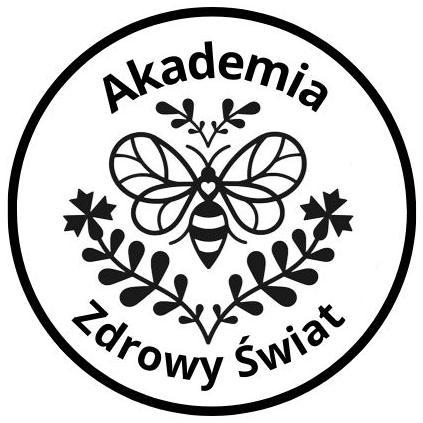 